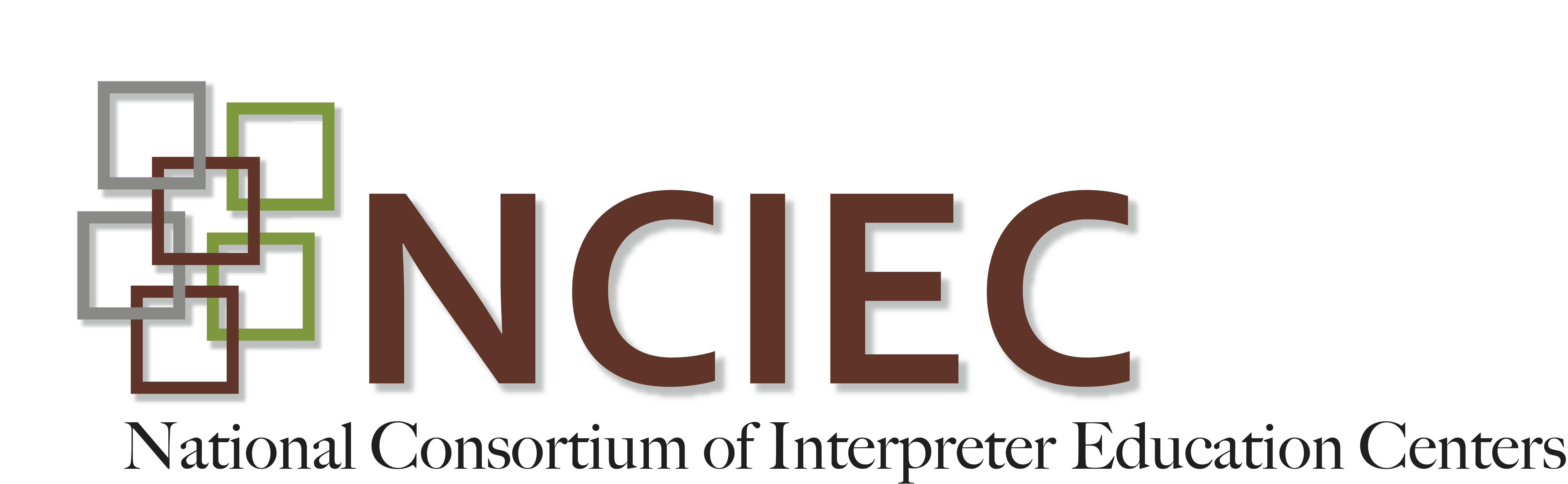 DeafBlind ModuleWhat’s Wrong With This Picture?Fill in the chart below with examples of what is not being done correctly and how these errors can be corrected.  Include as many examples as you can find.Note:  You will notice that this interpreter is not making continuous eye contact with her consumer.  This is because the interpreter depicted in this video is a Deaf interpreter.  She is copy signing from either a hearing interpreter working from spoken English or a Deaf presenter using sign.http://vimeo.com/user5994566/whats-wrong-with-this-pictureAdapted by J. Hecker-Cain. Morgan, S. US Department of Education, Ohio Center for Deaf-Blind Education. (n.d.). Interpreting strategies for deaf-blind students: an interactive training tool for educational interpreters (Project Award “H326C080020). Dayton, OH (T200.0001.01). Retrieved NCRTM website.What’s Wrong With This Picture?How Can This Be Corrected?LightingToo brightGlareBehind the InterpreterClose blindsSwitch to artificial lightMove to a different locationBackgroundVisually distractingNot dark and solidMove to a different locationUse an appropriate portable backgroundInterpreter’s ClothingToo light of a colorNot contrasting to skinShould be wearing a dark solid colorInterpreter’s Sign ProductionSigns are too largeFingerspelling is sloppyFingerspelling is too fastShould reduce her signing spaceShould fingerspell slowlyInterpreter’s Deference to Consumer’s PreferencesThe student makes several attempts to convey her needs to the interpreter.  Specifically she asks her to sign in a smaller space, repeat a fingerspelled word and overall sign more slowly.The interpreter should adjust her signing style to meet her consumer’s needs.